Scenariusz zajęć dla uczniów z Miejskiego Przedszkola nr 13 im. „Bajkowe Przedszkole” w Zgierzu.Temat: Wolontariat co to takiego?Czas trwania: ok Cele ogólne:zapoznanie uczniów z terminem wolontariatprzedstawienie kim jest wolontariuszuwrażliwienie uczniów na potrzeby innychCele szczegółowe:Uczeń:potrafi wyjaśnić pojęcie wolontariatwie kim są wolontariuszezna podstawowe idee i zasady wolontariaturozumie potrzebę niesienia pomocy innympoda przykłady instytucji, akcji w których uczniowie mogą brać udział jako wolontariuszeMetody zajęć:wykładpogadankarozmowa nauczającaburza mózgówFormy pracy:indywidualnazbiorowaŚrodki dydaktyczne:Kolorowe emblematy (czerwony, niebieski, zielony, żółty, pomarańczowy, szary, fioletowy, różowy, czarny)  rozsypanka wyrazowa/obrazkowa, 3 duże formaty kartonów brystolowych, puzzle, bajka „Brat i Siostra”.Przebieg zajęćFaza wprowadzająca1.PowitanieDzieci siedzą w kręgu. Jedno mówi swoje imię, reszta podnosi się, podskakuje, klaszcze i głośno wykrzykuje wymienione imię. Nauczyciel podaje cel zajęć.2.Zabawa ”Wszyscy, którzy…”Uczestnicy  siedzą  na  krzesłach,  prowadzący  (osoba  w  środku)  podaje  kolejne  hasła, a uczniowie, których dotyczy wymienione kryterium, wstają i zmieniają miejsce (krzeseł o jedno mniej niż uczestników zabawy)np. Witam wszystkich którzy:noszą okularylubią chodzić do szkołylubią czekoladę itd.Zabawa  ”Mój kolorowy nastrój….”Nauczyciel rozkłada emblematy w różnych kolorach. Uczniowie określają swój nastrój, wybierając emblemat z danym kolorem. Nazywają kolor 
i uzasadniają wybór koloru. 
np. ”Dzisiaj jestem w nastroju niebieskim – jestem spokojny jak letnie niebo”„Dzisiaj jestem w nastroju żółtym – jestem szczęśliwy jak świecące słońce”4.Kontrakt grupowy.Wspólne ustalenie i przyklejenie na  dużym brystolu ilustracji określających normy i zasady które będą obowiązywały na zajęciach 
i umieszczenie go w widocznym miejscu.
Faza realizacyjna1. Co to jest wolontariat?- tworzenie plakatów.Nauczyciel prezentuje na tablicy słowa/ilustrację wolontariat 
i wolontariusz. Następnie uczniowie podają wszystkie możliwe skojarzenia z w/w pojęciami.Następnie nauczyciel rozsypuje ilustracje, które dzieci mają dopasować do w/w pojęć.Stworzone 2 plakaty wywieszamy w widocznym miejscu.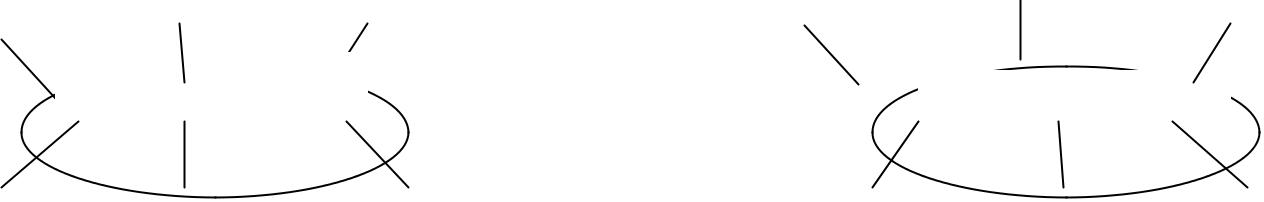 Nauczyciel omawia stworzone plakaty wyjaśniając podstawowe pojęcia.Puzzle.Nauczyciel  dzieli dzieci na zespoły (kilkuosobowe). Każdy zespół układa puzzle w zespołach.Następnie uczniowie odpowiadają co udało im się ułożyć. Tematyka puzzli związana z wolontariatem i wolontariuszem.                 3.Bajka „Brat i Siostra”.Nauczyciel czyta bajkę. Następnie zadaje pytania dotyczące bohaterów bajki i ich postępowania.4.Wolontariusz, ale jaki? - cechy jakie powinien posiadać wolontariusz?Nauczyciel zadaje pytanie dotyczące cech, które charakteryzują wolontariuszaJaki powinien być wolontariusz? np. dobry, bystry, lubiany, pracowity, wytrwały, uczciwy, sympatyczny, pomocny, aktywny, słowny, dyspozycyjny, odważny, szczery, uparty, inteligentny, kulturalny, punktualny itp.Czy każdy może być wolontariuszem? Czy łatwo nim być?Jak można pomagać innym? Co możemy dostać w zamian?Jakie znasz organizacje, stowarzyszenia które mają na celu pomaganie ludziom? Podsumowując nauczyciel wyjaśnia czym są akcje charytatywne 
i w jaki sposób można je wspierać. Podkreśla, że aby pracować jako wolontariusz nie trzeba mieć specjalnych umiejętności, najważniej to dobre chęci czyli chęć niesienia pomocy innym odpowiedzialność i wolny czas.Faza podsumowująca1.„Dokończ zdanie”….Uczestnicy zajęć kończą zdanie : „ Od dzisiaj wiem, że…”2.Rundka końcowaUczniowie mówią o uczuciach, których doświadczali podczas zajęć 
co szczególnie sprawiło im przyjemność, radość.wolontariatwolontariuszwolontariusz